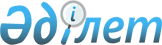 Солтүстік Қазақстан облысы Мағжан Жұмабаев ауданы мәслихатының 2021 жылғы 23 желтоқсандағы № 10-1 "2022-2024 жылдарға арналған Солтүстік Қазақстан облысы Мағжан Жұмабаев ауданының бюджетін бекіту туралы" шешіміне өзгеріс енгізу туралыСолтүстік Қазақстан облысы Мағжан Жұмабаев ауданы мәслихатының 2022 жылғы 7 қазандағы № 19-1 шешімі
      Солтүстік Қазақстан облысы Мағжан Жұмабаев ауданының мәслихаты ШЕШТІ:
      1. Солтүстік Қазақстан облысы Мағжан Жұмабаев ауданы мәслихатының "2022-2024 жылдарға арналған Солтүстік Қазақстан облысы Мағжан Жұмабаев ауданының бюджетін бекіту туралы" 2021 жылғы 23 желтоқсандағы № 10-1 шешіміне (Әділет министрлігінде 2021 жылғы 29 желтоқсанда № 26171болып тіркелген) келесі өзгеріс енгізілсін:
      көрсетілген шешімнің 1-қосымшасы осы шешімнің қосымшасына сәйкес жаңа редакцияда баяндалсын.
      2. Осы шешім 2022 жылғы 1 қаңтардан бастап қолданысқа енгізіледі. Мағжан Жұмабаев ауданының 2022 жылға арналған бюджеті
					© 2012. Қазақстан Республикасы Әділет министрлігінің «Қазақстан Республикасының Заңнама және құқықтық ақпарат институты» ШЖҚ РМК
				
      Мағжан Жұмабаев ауданы мәслихатының хатшысы 

Т. Әбілмәжінов
Солтүстік Қазақстан облысыМағжан Жұмабаев ауданымәслихатының 2022 жылғы7 қазандағы № 19-1шешіміне қосымшаСолтүстік Қазақстан облысыМағжан Жұмабаев ауданымәслихатының 2021 жылғы23 желтоқсандағы № 10-1шешіміне 1-қосымша
Санаты 
Санаты 
Санаты 
Санаты 
Атауы
Сомасы, мың теңге
Сыныбы
Сыныбы
Сыныбы
Атауы
Сомасы, мың теңге
Кіші сыныбы 
Атауы
Сомасы, мың теңге
Кірістер
9 053 253,7
1
Салықтық түсімдері
980 893,0
03
03
Әлеуметтік салық
497 563,4
1
Әлеуметтік салық
497 563,4
04
04
Меншiкке салынатын салықтар
320 000,0
1
Мүлікке салынатын салықтар
320 000,0
05
05
Тауарларға, жұмыстарға және қызметтерге салынатын iшкi салықтар
159 329,6
2
Акциздер
2 700,0
3
Табиғи және басқа да ресурстарды пайдаланғаны үшiн түсетiн түсiмдер
148 429,6
4
Кәсiпкерлiк және кәсiби қызметтi жүргiзгенi үшiн алынатын алымдар
8 200,0
08
08
Заңдық маңызы бар әрекеттерді жасағаны және (немесе) оған уәкілеттігі бар мемлекеттік органдар немесе лауазымды адамдар құжаттар бергені үшін алынатын міндетті төлемдер
4 000,0
1
Мемлекеттік баж
4 000,0
2
Салықтық емес түсiмдер
7 756,6
01
01
Мемлекеттік меншіктен түсетін кірістер
2 890,2
5
Мемлекет меншігіндегі мүлікті жалға беруден түсетін кірістер
2 765,0
7
Мемлекеттік бюджеттен берілген кредиттер бойынша сыйақылар
25,2
9
Мемлекет меншігінен түсетін басқа да кірістер
100,0
04
04
Мемлекеттік бюджеттен қаржыландырылатын, сондай-ақ Қазақстан Республикасы Ұлттық Банкінің бюджетінен (шығыстар сметасынан) ұсталатын және қаржыландырылатын мемлекеттік мекемелер салатын айыппұлдар, өсімпұлдар, санкциялар, өндіріп алулар
24,8
1
Мұнай секторы ұйымдарынан және Жәбірленушілерге өтемақы қорына түсетін түсімдерді қоспағанда, мемлекеттік бюджеттен қаржыландырылатын, сондай-ақ Қазақстан Республикасы Ұлттық Банкінің бюджетінен (шығыстар сметасынан) ұсталатын және қаржыландырылатын мемлекеттік мекемелер салатын айыппұлдар, өсімпұлдар, санкциялар, өндіріп алулар
24,8
06
06
Басқа да салықтық емес түсімдер 
4 841,6
1
Басқа да салықтық емес түсімдер 
4 841,6
3
Негізгі капиталды сатудан түсетін түсімдер
0,0
03
03
Жердi және материалдық емес активтердi сату
0,0
1
Жерді сату
0,0
4
Трансферттердің түсімдері
8 064 604,1
01
01
Төмен тұрған мемлекеттiк басқару органдарынан трансферттер
4 403,7
3
Аудандық маңызы бар қалалардың, ауылдардың, кенттердің, аулдық округтардың бюджеттерінен трансферттер
4 403,7
02
02
Мемлекеттiк басқарудың жоғары тұрған органдарынан түсетiн трансферттер
8 060 200,4
2
Облыстық бюджеттен түсетiн трансферттер
8 060 200,4
Функционалдық топ
Функционалдық топ
Функционалдық топ
Функционалдық топ
Атауы
Сомасы, мың теңге
Кіші функция
Кіші функция
Кіші функция
Атауы
Сомасы, мың теңге
Бюджеттік бағдарламалардың әкімшісі
Бюджеттік бағдарламалардың әкімшісі
Атауы
Сомасы, мың теңге
Бағдарлама
Атауы
Сомасы, мың теңге
Шығындар
9 277 066,2
01
Жалпы сипаттағы мемлекеттiк қызметтер
2 154 483,9
1
Мемлекеттiк басқарудың жалпы функцияларын орындайтын өкiлдi, атқарушы және басқа органдар
434 064,0
112
Аудан (облыстық маңызы бар қала) мәслихатының аппараты
48 484,3
001
Аудан (облыстық маңызы бар қала) мәслихатының қызметін қамтамасыз ету жөніндегі қызметтер
38 076,3
003
Мемлекеттік органның күрделі шығыстары
8 232,0
005
Мәслихаттар депутаттары қызметінің тиімділігін арттыру
2 176,0
122
Аудан (облыстық маңызы бар қала) әкімінің аппараты
385 579,7
001
Аудан (облыстық маңызы бар қала) әкімінің қызметін қамтамасыз ету жөніндегі қызметтер
222 737,9
003
Мемлекеттік органның күрделі шығыстары
1 800,0
113
Төменгі тұрған бюджеттерге берілетін нысаналы ағымдағы трансферттер
161 041,8
2
Қаржылық қызмет
2 009,1
459
Ауданның (облыстық маңызы бар қаланың) экономика және қаржы бөлімі
2 009,1
003
Салық салу мақсатында мүлікті бағалауды жүргізу
1 658,2
010
Жекешелендіру, коммуналдық меншікті басқару, жекешелендіруден кейінгі қызмет және осыған байланысты дауларды реттеу
350,9
9
Жалпы сипаттағы өзге де мемлекеттiк қызметтер
1 718 410,8
458
Ауданның (облыстық маңызы бар қаланың) тұрғын үй-коммуналдық шаруашылығы, жолаушылар көлігі және автомобиль жолдары бөлімі
1 647 224,6
001
Жергілікті деңгейде тұрғын үй-коммуналдық шаруашылығы, жолаушылар көлігі және автомобиль жолдары саласындағы мемлекеттік саясатты іске асыру жөніндегі қызметтер
 30 923,7
013
Мемлекеттік органның күрделі шығыстары
300,0
113
Төменгі тұрған бюджеттерге берілетін нысаналы ағымдағы трансферттер
1 026 702,9
114
Төменгі тұрған бюджеттерге берілетін нысаналы даму трансферттері
589 298,0
459
Ауданның (облыстық маңызы бар қаланың) экономика және қаржы бөлімі
71 186,2
001
Ауданның (облыстық маңызы бар қаланың) экономикалық саясаттын қалыптастыру мен дамыту, мемлекеттік жоспарлау, бюджеттік атқару және коммуналдық меншігін басқару саласындағы мемлекеттік саясатты іске асыру жөніндегі қызметтер
63 929,0
015
Мемлекеттік органның күрделі шығыстары
2 292,2
113
Төменгі тұрған бюджеттерге берілетін нысаналы ағымдағы трансферттер
4 965,0
02
Қорғаныс
42 287,2
1
Әскери мұқтаждар
13 844,0
122
Аудан (облыстық маңызы бар қала) әкімінің аппараты
13 844,0
005
Жалпыға бірдей әскери міндетті атқару шеңберіндегі іс-шаралар
13 844,0
2
Төтенше жағдайлар жөнiндегi жұмыстарды ұйымдастыру
28 443,2
122
Аудан (облыстық маңызы бар қала) әкімінің аппараты
28 443,2
006
Аудан (облыстық маңызы бар қала) ауқымындағы төтенше жағдайлардың алдын алу және оларды жою
26 443,2
007
Аудандық (қалалық) ауқымдағы дала өрттерінің, сондай-ақ мемлекеттік өртке қарсы қызмет органдары құрылмаған елдi мекендерде өрттердің алдын алу және оларды сөндіру жөніндегі іс-шаралар
2 000,0
03
Қоғамдық тәртіп, қауіпсіздік, құқықтық, сот, қылмыстық-атқару қызметі
1 560,0
9
Қоғамдық тәртіп және қауіпсіздік саласындағы өзге де қызметтер
1 560,0
458
Ауданның (облыстық маңызы бар қаланың) тұрғын үй-коммуналдық шаруашылығы, жолаушылар көлігі және автомобиль жолдары бөлімі
1 560,0
021
Елдi мекендерде жол қозғалысы қауiпсiздiгін қамтамасыз ету
1 560,0
06
Әлеуметтiк көмек және әлеуметтiк қамтамасыз ету
834 894,2
1
Әлеуметтiк қамсыздандыру
59 286,8
451
Ауданның (облыстық маңызы бар қаланың) жұмыспен қамту және әлеуметтік бағдарламалар бөлімі
59 286,8
005
Мемлекеттік атаулы әлеуметтік көмек
59 286,8
2
Әлеуметтiк көмек
697 022,2
451
Ауданның (облыстық маңызы бар қаланың) жұмыспен қамту және әлеуметтік бағдарламалар бөлімі
697 022,2
002
Жұмыспен қамту бағдарламасы
327 614,0
004
Ауылдық жерлерде тұратын денсаулық сақтау, білім беру, әлеуметтік қамтамасыз ету, мәдениет, спорт және ветеринар мамандарына отын сатып алуға Қазақстан Республикасының заңнамасына сәйкес әлеуметтік көмек көрсету
4 595,0
006
Тұрғын үйге көмек көрсету
12,0
007
Жергілікті өкілетті органдардың шешімі бойынша мұқтаж азаматтардың жекелеген топтарына әлеуметтік көмек
39 265,0
010
Үйден тәрбиеленіп оқытылатын мүгедек балаларды материалдық қамтамасыз ету
1 654,0
014
Мұқтаж азаматтарға үйде әлеуметтiк көмек көрсету
208 209,2
017
Оңалтудың жеке бағдарламасына сәйкес мұқтаж мүгедектердi протездік-ортопедиялық көмек, сурдотехникалық құралдар, тифлотехникалық құралдар, санаторий-курорттық емделу, мiндеттi гигиеналық құралдармен қамтамасыз ету, арнаулы жүрiп-тұру құралдары, қозғалуға қиындығы бар бірінші топтағы мүгедектерге жеке көмекшінің және есту бойынша мүгедектерге қолмен көрсететiн тіл маманының қызметтері мен қамтамасыз ету
44 485,0
023
Жұмыспен қамту орталықтарының қызметін қамтамасыз ету
71 188,0
9
Әлеуметтiк көмек және әлеуметтiк қамтамасыз ету салаларындағы өзге де қызметтер
78 585,2
451
Ауданның (облыстық маңызы бар қаланың) жұмыспен қамту және әлеуметтік бағдарламалар бөлімі
78 585,2
001
Жергілікті деңгейде халық үшін әлеуметтік бағдарламаларды жұмыспен қамтуды қамтамасыз етуді іске асыру саласындағы мемлекеттік саясатты іске асыру жөніндегі қызметтер 
77 817,2
011
Жәрдемақыларды және басқа да әлеуметтік төлемдерді есептеу, төлеу мен жеткізу бойынша қызметтерге ақы төлеу
768,0
021
Мемлекеттік органның күрделі шығыстары
0,0
07
Тұрғын үй-коммуналдық шаруашылық
963 541,0
1
Тұрғын үй шаруашылығы
48 620,0
458
Ауданның (облыстық маңызы бар қаланың) тұрғын үй-коммуналдық шаруашылығы, жолаушылар көлігі және автомобиль жолдары бөлімі
48 619,0
003
Мемлекеттік тұрғын үй қорын сақтауды ұйымдастыру
48 619,0
472
Ауданның (облыстық маңызы бар қаланың) құрылыс, сәулет және қала құрылысы бөлімі
1,0
003
Коммуналдық тұрғын үй қорының тұрғын үйін жобалау және (немесе) салу, реконструкциялау
1,0
098
Коммуналдық тұрғын үй қорының тұрғын үйлерін сатып алу
0,0
2
Коммуналдық шаруашылық
862 995,0
458
Ауданның (облыстық маңызы бар қаланың) тұрғын үй-коммуналдық шаруашылығы, жолаушылар көлігі және автомобиль жолдары бөлімі
862 995,0
011
Шағын қалаларды жылумен жабдықтауды үздіксіз қамтамасыз ету
4 000,0
012
Сумен жабдықтау және су бұру жүйесінің жұмыс істеуі
10 500,0
058
Елді мекендердегі сумен жабдықтау және су бұру жүйелерін дамыту
848 495,0
472
Ауданның (облыстық маңызы бар қаланың) құрылыс, сәулет және қала құрылысы бөлімі
0,0
007
Қаланы және елді мекендерді абаттандыруды дамыту
0,0
3
Елді мекендерді абаттандыру
51 926,0
458
Ауданның (облыстық маңызы бар қаланың) тұрғын үй-коммуналдық шаруашылығы, жолаушылар көлігі және автомобиль жолдары бөлімі
51 926,0
015
Елдi мекендердегі көшелердi жарықтандыру
51 926,0
08
Мәдениет, спорт, туризм және ақпараттық кеңістiк
496 798,8
1
Мәдениет саласындағы қызмет
86 129,0
478
Ауданның (облыстық маңызы бар қаланың) ішкі саясат, мәдениет және тілдерді дамыту бөлімі
86 129,0
009
Мәдени-демалыс жұмысын қолдау
86 129,0
2
Спорт
30 283,0
465
Ауданның (облыстық маңызы бар қаланың) дене шынықтыру және спорт бөлімі
30 283,0
001
Жергілікті деңгейде дене шынықтыру және спорт саласындағы мемлекеттік саясатты іске асыру жөніндегі қызметтер
17 336,5
004
Мемлекеттік органның күрделі шығыстары
0,0
006
Аудандық (облыстық маңызы бар қалалық) деңгейде спорттық жарыстар өткiзу
1 100,0
007
Әртүрлi спорт түрлерi бойынша аудан (облыстық маңызы бар қала) құрама командаларының мүшелерiн дайындау және олардың облыстық спорт жарыстарына қатысуы
11 846,5
3
Ақпараттық кеңiстiк
151 695,0
478
Ауданның (облыстық маңызы бар қаланың) ішкі саясат, мәдениет және тілдерді дамыту бөлімі
151 695,0
005
Мемлекеттік ақпараттық саясат жүргізу жөніндегі қызметтер
15 818,0
007
Аудандық (қалалық) кiтапханалардың жұмыс iстеуi
134 611,0
008
Мемлекеттiк тiлдi және Қазақстан халқының басқа да тiлдерін дамыту
1 266,0
9
Мәдениет, спорт, туризм және ақпараттық кеңiстiктi ұйымдастыру жөнiндегi өзге де қызметтер
228 691,8
478
Ауданның (облыстық маңызы бар қаланың) ішкі саясат, мәдениет және тілдерді дамыту бөлімі
228 691,8
001
Ақпаратты, мемлекеттілікті нығайту және азаматтардың әлеуметтік сенімділігін қалыптастыру саласында жергілікті деңгейде мемлекеттік саясатты іске асыру жөніндегі қызметтер
44 659,5
003
Мемлекеттік органның күрделі шығыстары
0,0
004
Жастар саясаты саласында іс-шараларды іске асыру
12 469,0
032
Ведомстволық бағыныстағы мемлекеттік мекемелер мен ұйымдардың күрделі шығыстары
138 059,0
113
Төменгі тұрған бюджеттерге берілетін нысаналы ағымдағы трансферттер
33 504,3
10
Ауыл, су, орман, балық шаруашылығы, ерекше қорғалатын табиғи аумақтар, қоршаған ортаны және жануарлар дүниесін қорғау, жер қатынастары
112 494,4
1
Ауыл шаруашылығы
63 664,0
472
Ауданның (облыстық маңызы бар қаланың) құрылыс, сәулет және қала құрылысы бөлімі
10 000,0
010
Ауыл шаруашылығы объектілерін дамыту
10 000,0
474
Ауданның (облыстық маңызы бар қаланың) ауыл шаруашылығы және ветеринария бөлімі
53 664,0
001
Жергілікті деңгейде ауыл шаруашылығы және ветеринария саласындағы мемлекеттік саясатты іске асыру жөніндегі қызметтер
49 529,0
003
Мемлекеттік органның күрделі шығыстары
4 135,0
005
Мал көмінділерінің (биотермиялық шұңқырлардың) жұмыс істеуін қамтамасыз ету
0,0
6
Жер қатынастары
24 794,4
463
Ауданның (облыстық маңызы бар қаланың) жер қатынастары бөлімі
24 794,4
001
Аудан (облыстық маңызы бар қала) аумағында жер қатынастарын реттеу саласындағы мемлекеттік саясатты іске асыру жөніндегі қызметтер
23 994,4
006
Аудандардың, облыстық маңызы бар, аудандық маңызы бар қалалардың, кенттердiң, ауылдардың, ауылдық округтердiң шекарасын белгiлеу кезiнде жүргiзiлетiн жерге орналастыру
800,0
007
Мемлекеттік органның күрделі шығыстары
0,0
9
Ауыл, су, орман, балық шаруашылығы, қоршаған ортаны қорғау және жер қатынастары саласындағы басқа да қызметтер
24 036,0
458
Ауданның (облыстық маңызы бар қаланың) тұрғын үй-коммуналдық шаруашылығы, жолаушылар көлігі және автомобиль жолдары бөлімі
9 000,0
057
Үй жануарларына арналған баспаналарды, уақытша ұстау пункттерін ұстау
9 000,0
459
Ауданның (облыстық маңызы бар қаланың) экономика және қаржы бөлімі
15 036,0
099
Мамандарға әлеуметтік қолдау көрсету жөніндегі шараларды іске асыру
15 036,0
11
Өнеркәсіп, сәулет, қала құрылысы және құрылыс қызметі
32 621,7
2
Сәулет, қала құрылысы және құрылыс қызметі
32 621,7
472
Ауданның (облыстық маңызы бар қаланың) құрылыс, сәулет және қала құрылысы бөлімі
32 621,7
001
Жергілікті деңгейде құрылыс, сәулет және қала құрылысы саласындағы мемлекеттік саясатты іске асыру жөніндегі қызметтер
32 321,7
015
Мемлекеттік органның күрделі шығыстары
300,0
12
Көлiк және коммуникация
798 862,0
1
Автомобиль көлiгi
766 862,0
458
Ауданның (облыстық маңызы бар қаланың) тұрғын үй-коммуналдық шаруашылығы, жолаушылар көлігі және автомобиль жолдары бөлімі
766 862,0
022
Көлік инфрақұрылымын дамыту
0,0
023
Автомобиль жолдарының жұмыс істеуін қамтамасыз ету
48 713,0
045
Аудандық маңызы бар автомобиль жолдарын және елді-мекендердің көшелерін күрделі және орташа жөндеу
60 000,0
051
Көлiк инфрақұрылымының басым жобаларын іске асыру
658 149,0
9
Көлiк және коммуникациялар саласындағы өзге де қызметтер
32 000,0
458
Ауданның (облыстық маңызы бар қаланың) тұрғын үй-коммуналдық шаруашылығы, жолаушылар көлігі және автомобиль жолдары бөлімі
32 000,0
024
Кентiшiлiк (қалаiшiлiк), қала маңындағы ауданiшiлiк қоғамдық жолаушылар тасымалдарын ұйымдастыру
32 000,0
13
Басқалар
109 469,2
3
Кәсiпкерлiк қызметтi қолдау және бәсекелестікті қорғау
30 233,9
458
Ауданның (облыстық маңызы бар қаланың) тұрғын үй-коммуналдық шаруашылығы, жолаушылар көлігі және автомобиль жолдары бөлімі
9 806,6
055
"Бизнестің жол картасы-2025" бизнесті қолдау мен дамытудың бірыңғай бағдарламасы шеңберінде индустриялық инфрақұрылымды дамыту
9 806,6
469
Ауданның (облыстық маңызы бар қаланың) кәсіпкерлік бөлімі
20 427,3
001
Жергілікті деңгейде кәсіпкерлікті дамыту саласындағы мемлекеттік саясатты іске асыру жөніндегі қызметтер
20 427,3
004
Мемлекеттік органның күрделі шығыстары
0,0
9
Басқалар
79 235,3
458
Ауданның (облыстық маңызы бар қаланың) тұрғын үй-коммуналдық шаруашылығы, жолаушылар көлігі және автомобиль жолдары бөлімі
74 736,0
064
"Ауыл-Ел бесігі" жобасы шеңберінде ауылдық елді мекендердегі әлеуметтік және инженерлік инфрақұрылымдарды дамыту
74 736,0
459
Ауданның (облыстық маңызы бар қаланың) экономика және қаржы бөлімі
4 499,3
012
Ауданның (облыстық маңызы бар қаланың) жергілікті атқарушы органының резерві
4 499,3
14
Борышқа қызмет көрсету
1 015,2
1
Борышқа қызмет көрсету
1 015,2
459
Ауданның (облыстық маңызы бар қаланың) экономика және қаржы бөлімі
1 015,2
021
Жергілікті атқарушы органдардың облыстық бюджеттен қарыздар бойынша сыйақылар мен өзге де төлемдерді төлеу бойынша борышына қызмет көрсету
1 015,2
15
Трансферттер
3 729 038,6
1
Трансферттер
3 729 038,6
459
Ауданның (облыстық маңызы бар қаланың) экономика және қаржы бөлімі
3 729 038,6
006
Пайдаланылмаған (толық пайдаланылмаған) нысаналы трансферттерді қайтару
12 209,5
024
Заңнаманы өзгертуге байланысты жоғары тұрған бюджеттің шығындарын өтеуге төменгі тұрған бюджеттен ағымдағы нысаналы трансферттер
3 200 711,0
038
Субвенциялар
339 319,0
054
Қазақстан Республикасының Ұлттық қорынан берілетін нысаналы трансферт есебінен республикалық бюджеттен бөлінген пайдаланылмаған (түгел пайдаланылмаған) нысаналы трансферттердің сомасын қайтару
176 799,1
Таза бюджеттік кредиттеу
451 191,2
Бюджеттік кредиттер
465 816,2
Функционалдық топ
Функционалдық топ
Функционалдық топ
Функционалдық топ
Атауы
Сомасы, мың теңге
Кіші функция
Кіші функция
Кіші функция
Атауы
Сомасы, мың теңге
Бюджеттік бағдарламалардың әкімшісі
Бюджеттік бағдарламалардың әкімшісі
Атауы
Сомасы, мың теңге
Бағдарлама
Атауы
Сомасы, мың теңге
07
Тұрғын үй-коммуналдық шаруашылық
383 115,2
1
Тұрғын үй шаруашылығы
383 115,2
472
Ауданның (облыстық маңызы бар қаланың) құрылыс, сәулет және қала құрылысы бөлімі
383 115,2
003
Коммуналдық тұрғын үй қорының тұрғын үйін жобалау және (немесе) салу, реконструкциялау
383 115,2
10
Ауыл, су, орман, балық шаруашылығы, ерекше қорғалатын табиғи аумақтар, қоршаған ортаны және жануарлар дүниесін қорғау, жер қатынастары
82 701,0
9
Ауыл, су, орман, балық шаруашылығы, қоршаған ортаны қорғау және жер қатынастары саласындағы басқа да қызметтер
82 701,0
459
Ауданның (облыстық маңызы бар қаланың) экономика және қаржы бөлімі
82 701,0
018
Мамандарды әлеуметтік қолдау шараларын іске асыру үшін бюджеттік кредиттер
82 701,0
Бюджеттік кредиттерді өтеу
14 625,0
Санаты 
Санаты 
Санаты 
Санаты 
Атауы
Сомасы, мың теңге
Сыныбы
Сыныбы
Сыныбы
Атауы
Сомасы, мың теңге
Кіші сыныбы 
Атауы
Сомасы, мың теңге
5
Бюджеттік кредиттерді өтеу
14 625,0
01
01
Бюджеттік кредиттерді өтеу
14 625,0
1
Мемлекеттік бюджеттен берілген бюджеттік кредиттерді өтеу
14 625,0
Қаржы активтерімен операциялар бойынша сальдо
0,0
Қаржы активтерін сатып алу
0,0
Мемлекеттің қаржы активтерін сатудан түсетін түсімдер
0,0
Бюджет тапшылығы (профициті)
-675 003,7
Бюджет тапшылығын қаржыландыру (профицитін пайдалану)
675 003,7
Қарыздар түсімі
465 816,2
Санаты 
Санаты 
Санаты 
Санаты 
Атауы
Сомасы, мың теңге
Сыныбы
Сыныбы
Сыныбы
Атауы
Сомасы, мың теңге
Кіші сыныбы 
Атауы
Сомасы, мың теңге
7
Қарыздар түсімі
465 816,2
01
01
Ішкі мемлекеттік қарыздар
465 816,2
2
Қарыз шарттары
465 816,2
Қарыздарды өтеу
14 625,0
Функционалдық топ
Функционалдық топ
Функционалдық топ
Функционалдық топ
Атауы
Сомасы, мың теңге
Кіші функция
Кіші функция
Кіші функция
Атауы
Сомасы, мың теңге
Бюджеттік бағдарламалардың әкімшісі
Бюджеттік бағдарламалардың әкімшісі
Атауы
Сомасы, мың теңге
Бағдарлама
Атауы
Сомасы, мың теңге
16
Қарыздарды өтеу
14 625,0
1
Қарыздарды өтеу
14 625,0
459
Ауданның (облыстық маңызы бар қаланың) экономика және қаржы бөлімі
14 625,0
005
Жергілікті атқарушы органның жоғары тұрған бюджет алдындағы борышын өтеу
14 625,0
Санаты 
Санаты 
Санаты 
Санаты 
Атауы
Сомасы, мың теңге
Сыныбы
Сыныбы
Сыныбы
Атауы
Сомасы, мың теңге
Кіші сыныбы 
Атауы
Сомасы, мың теңге
08
Бюджет қаражатының пайдаланылатын қалдықтары
223 812,5
01
01
Бюджет қаражатының қалдықтары
223 812,5
1
Бюджет қаражаты қалдықтары
223 812,5